							                 		                                                             REPUBLIKA HRVATSKA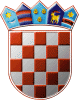 SISAČKO-MOSLAVAČKA ŽUPANIJAOPĆINA VELIKA LUDINAOPĆINSKO VIJEĆEKLASA:   500-01/23-01/02                                     URBROJ: 2176-19-02-23-2Velika Ludina, 19.12.2023.                 Na temelju članka 9. Zakona o zdravstvenoj zaštiti („Narodne novine“ broj: 100/18, 125/19,147/20,119/22 i 33/23) i članka 34. i 35. Statuta Općine Velika Ludina ("Službene novine" Općine Velika Ludina broj: 3/22, 5/22 i 8/23), Općinsko vijeće Općine Velika Ludina na svojoj 24.  sjednici održanoj 19.12.2023. godine, donijelo je P R O G R A M   zaštita, očuvanje i unaprjeđenje zdravlja I	Program zaštita, očuvanje i unaprjeđenje zdravlja za Općinu Velika Ludina za 2024. godinu osiguravaju se u Proračunu Općine Velika Ludina za 2024. godinu kako slijedi: II	Programa zaštita, očuvanje i unaprjeđenje zdravlja sastavni je dio Proračuna Općine Velika Ludina za 2024. godinu.III	Ovaj program objavit će se u „Službenim novinama Općine Velika Ludina“, a stupa na snagu 01.01.2024. godine.OPĆINSKO VIJEĆE OPĆINE VELIKA LUDINA					                                              Predsjednik:    							              Vjekoslav Kamenščak          Red.br.N A Z I VPLAN 2024.EURO  PROGRAM 1014: Zaštita, očuvanje i unaprjeđenje zdravljaPROGRAM 1014: Zaštita, očuvanje i unaprjeđenje zdravljaPROGRAM 1014: Zaštita, očuvanje i unaprjeđenje zdravlja1.Sredstva za provođenje preventivno-sanitarnih mjera zaštite ljudi, privrednih i poslovnih objekata (deratizacija i dezinsekcija)            A- 1001401                                                          12.527,002.Sanitarno-higijeničarski posloviA-100140212.000,003.Troškovi prijevoza za djelatnika koji obavlja poslove laboratorijskih pretraga u ambulanti Velika LudinaA-10014033.320,004.Sterilizacija i kastracija životinja 50%A-10014041.100,005.Program zaštite divljači A-10014052.656,00U K U P N O 31.603,00